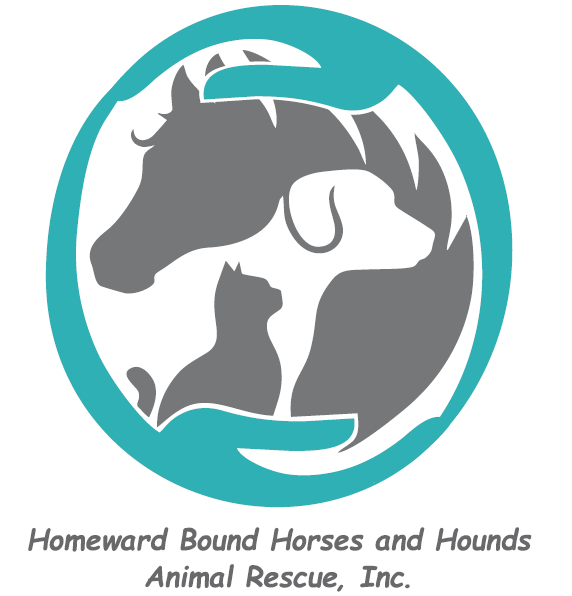 Questionnaire and Surrender FormPlease complete this form to help us find the safest and most successful home for your pet.Undesirable behaviors and medical issues do not necessarily create problems in placement, however, NOT disclosing those problems does. If you are unclear or uncomfortable in answering anything on this form for any reason, please contact Homeward Bound at (386) 227-6104.Please provide the vaccination and medical history records ahead of time. Make sure to include any records of any chronic conditions, injuries, and surgeries that would be important to the ongoing care for your pet should he/she be accepted into the rescue.  Please email them to rescue@homewardhorseshounds.org for our review.  General Information____________________________________  ______________________________________Owners Name					   Owners Address____________________________________  ______________________________________ Email Address 				    Contact InfoPet InformationPets Name		 ________________________________________Breed/Description        ________________________________________Birthday/Approx. Age   ________________________________________Weight                         ________________________________________Color                           _________________________________________Spayed/Neutered?      _________________________________________Date of Spay/Neuter?  _________________________________________How did you get this animal?  (Breeder, Rescue/Shelter, Rehomed, Found, Etc.)________________________________________________________________Is the animal microchipped?     _______________________________________What is the microchip number? _______________________________________Including your home, how many homes has this animal had? ________________How long have you has this animal? ____________________________________Has your pet ever bitten any human or other animal? _______________________If yes, please explain. ________________________________________________________________________________________________________________________________________________________Has your pet ever killed another animal? ___________________________________If yes, please explain the circumstances. ________________________________________________________________________________________________________________________________________________________Has your pet ever acted aggressively towards a human or animal? ___________________If yes, please explain. ____________________________________________________________________________________________________________________________________________________________________________________________________________________________________Home LifeOther Household Pets________________________________________________________________________________________________________________________________________________________Would you recommend placing this animal in a home with other pets?If no, explain__________________________________________________________________Was the animal an inside or outside pet? __________________________________________If outside, has it ever escaped your yard? __________________________________________Experiences with ChildrenDoes this pet live with children? _________________If yes, what ages? ________________________________________________________________________________________________________________________________________________________Would you recommend this pet to live with children? ____________________Behavior and TrainingIs this pet housebroken? __________________________________________Is this animal crate trained? ________________________________________If yes, how much time per day does he/she spend crated per day? ______________________________________________________________________Is this animal destructive if left alone in the house? _____________________If yes, please explain. ________________________________________________________________________________________________________________________________________________________Is this animal possessive or protective towards anything? (toys, food, humans, etc.) ________If yes, please explain. ________________________________________________________________________________________________________________________________________________________Does this pet have separation anxiety? _____________________________Has this pet had any formal training? _______________________________If so, please explain. ________________________________________________________________________________________________________________________________________________________If your pet is a dog, is it leash trained? _____________________________Health Did this pet receive routine yearly care? ______________________________Vet/Clinic Name and Phone Number ________________________________________________________________________________________________________________________________________________________Vaccines Up to date? ____________________________________________Date Given? ___________________________________________________On flea and tick prevention?  ______________________________________If yes, what brand? ______________________________________________On heartworm prevention? ________________________________________If yes, what brand? ______________________________________________If this pet is not current on vaccines, on flea, tick and heartworm prevention, or not spayed/neutered, is there any medical reason why? ____________________________________________________________________________________________________________________________________________________________________________________________________________________________________Is there any history of any chronic conditions? (Ear infections, food or skin allergies, tumors, cancer, eye infections, etc.) _______________________________________If yes, please explain. ____________________________________________________________________________________________________________________________________________________________________________________________________________________________________Has this animal ever had any serious injuries? _________________________Surgeries? _____________________________________________________If yes, please explain. ____________________________________________________________________________________________________________________________________________________________________________________________________________________________________Is this animal on any routine medications? ____________________________If yes, please list the medication, dosage and reason. ____________________________________________________________________________________________________________________________________________________________________________________________________________________________________Feeding InstructionsBrand/Type of Food: __________________________________________________Frequency: _________________________________________________________Amount: ___________________________________________________________Please explain in detail why you wish to surrender your pet to Homeward Bound Horses and Hounds and Hounds Animal Rescue. ________________________________________________________________________________________________________________________________________________________________________________________________________________________________________________________________________________________________________________Should we accept your animal into our rescue, we ask for a small donation to help provide needed care for your pet.  We are a 501c3 Non-Profit Organization that depends solely on donations to assist in the medical care of animals that we rescue.You agree that you, your spouse, and/or any co-owner of this animal described on this form are irrevocably transferring and relinquishing to Homeward Bound Horses and Hounds Animal Rescue, Inc. legal ownership of said animal on the date of surrender/acceptance.  This gives Homeward Bound Horses and Hounds Animal Rescue, Inc. complete authority to take whatever actions in our sole judgement are necessary and in the best interest of the animal.Owner’s Signature: ____________________________   Date Signed: ___________________*This is an application ONLY and does not obligate surrender or guarantee acceptance*____________________________________________________________________________*HBHH USE ONLY*Date of Surrender/Acceptance      ______________________________________Foster Placement Location:           ______________________________________Comments: ____________________________________________________________________________________________________________________________________________________________________________________________________________________________________